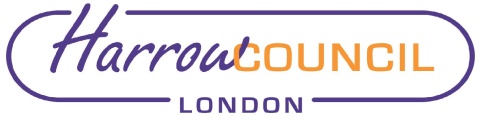 Section 2 – ReportIntroductory paragraphThe Council has been approached by a partner entity of the NHS who is contractually obliged to deliver certain treatments for Covid-19 on the NHS’ behalf, with a view to providing a Covid-19 vaccine to local residents and key workers. The local PCN/ PCCG will also be referring patients to the location.A licence will be granted allowing the partner entity into occupation of Byron Hall and erect a vaccination site to supply the vaccine to local residents and key workers. The proposed terms of the licence are set out in the draft licence appended to this report. It is envisaged the licence period will be for an initial 12 months, but this can be extended by agreement.Byron Hall has been chosen because it is of sufficient size to allow delivery of vaccines at scale, has the ability to offer separate access and exit, and has sufficient accessible car parking.Options considered  The following options have been considered:1. Enter into the licence2. Do nothingOption 1 is recommended. If Option 2, this would potentially delay treatment being made available to local residents and key workers.Risk Management ImplicationsThe risk is included in a Directorate Risk Register Yes/NoA separate risk register is in place Yes/NoThe key risks are: a) the partner entity does not pay the agreed rent (inclusive of business rates) causing a loss to the Council b) the premises are damaged during the period of the licence at a cost to the Councilc) H&S is breached during the period of the licence for which the Council is liable  These risks are mitigated as the proposed licence permits either party to terminate where the other party is in material breach of its obligations, the premises is insured by the Council to cover damage and the license clearly states that the partner entity is responsible for H&S during the period in question.Procurement Implications There are no procurement implications for this report.Legal ImplicationsSection 123 of the Local Government Act 1972 permits principal councils to dispose of land held them in any manner they wish, subject to certain statutory criteria. Those statutory criteria do not apply in this matter as the Council is only granting a short-term licence. Accordingly, the Council is freely able to grant the licence.Financial ImplicationsByron Hall is situated within the Harrow Leisure Centre site, which is currently managed by a third-party leisure operator from whom the Council receives a fixed management fee.  Considering this existing arrangement, an appropriate level of rent (inclusive of business rates) has been agreed with the partner entity.   Council PrioritiesImproving the environment and addressing climate changeTackling poverty and inequalityBuilding homes and infrastructureAddressing health and social care inequalityThriving economySection 3 - Statutory Officer ClearanceStatutory Officer:  Dawn CalvertSigned /by the Chief Financial OfficerDate:  15 December 2020Statutory Officer:  Matthew DineenSigned on behalf of the Monitoring OfficerDate:  15 December 2020Statutory Officer:  n/aSigned on behalf of/by the Head of ProcurementStatutory Officer:  Paul WalkerSigned by the Corporate DirectorDate:  14 December 2020Statutory Officer:  Susan Dixson Signed by the Head of Internal AuditDate:  15 December 2020Section 4 - Contact Details and Background PapersContact:  Julian Wain, Interim Director of Regeneration julian.wain@harrow.gov.uk Background Papers: None  Call-in waived by the Chair of Overview and Scrutiny Committee - YESReport for:CabinetDate of Meeting:17 December 2020Subject:Byron Hall Covid-19 Vaccination SiteKey Decision:NoResponsible Officer:Paul Walker – Corporate Director, CommunityPortfolio Holder:Councillor Keith Ferry - Deputy Leader and Portfolio Holder for Regeneration, Planning and EmploymentExempt:Yes - the appendix to this report is not for publication by virtue of paragraphs 3 and 5 of Part 1 of Schedule 12 A of the Local Government Act 1972 as it contains information relating to the financial or business affairs of any particular person (including the authority holding that information) and information in respect of which a claim to legal professional privilege could be maintained in legal proceedings.Decision subject to Call-in:NoWards affected:AllEnclosures:Appendix ISection 1 – Summary and RecommendationsThis report sets out the intention to grant a licence of Byron Hall to a contractual partner entity of the NHS to provide treatment of the disease known as (a) coronavirus disease (COVID19), (b) the virus known as severe acute respiratory syndrome coronavirus 2 (SARS-CoV-2) and/or (c) any subsequent or similar strain or mutation of COVID-19 and/or SARSCoV-2.Recommendations: Cabinet is requested to:1. Note the proposed terms of the licence at Appendix I;2. Delegate authority to the Corporate Director, Community, following consultation with the Deputy Leader and Portfolio Holder for Regeneration, Planning and Employment, to approve the final terms of the transaction and enter into the legal documentation.Reason: (for recommendations) To progress the treatment of Covid-19 for residents of Harrow and key workers.